GUIA DIGITAL N° 1 ASIGNATURA: HISTORIA, GEOGRAFIA Y CIENCIAS SOCIALESCURSO: 5° BÁSICO DOCENTE: MARIA TERESA SERRANO UNIDAD 1:  ZONAS NATURALES DE CHILEOBJETIVO DE APRENDIZAJEOA9. Caracterizar las grandes zonas de Chile y sus paisajes (Norte Grande, Norte Chico, Zona Central, Zona Sur y Zona Austral), considerando ubicación, clima (temperatura y precipitaciones), relieve, hidrografía, población y recursos naturales, entre otros. Objetivo de la clase: Describir las principales características naturales del Norte GrandeSemana  30 al  3 abril    día miércoles y juevesRecuerda que para entender la  Información explícita del texto debes:1.- Leer comprensivamente el texto y buscar allí la información. 2.- Analizar las láminas o esquemas que más abajo aparecen, para complementar información.Para desarrollar la habilidad de analizar, identificar , describir, extraer  información relevante, se requiere que seas capaz, después de la lectura comprensiva, , de reconocer la(s) idea(s) y/o información(es) expresada(s) explícitamente en el texto o bien en las láminas adjuntas.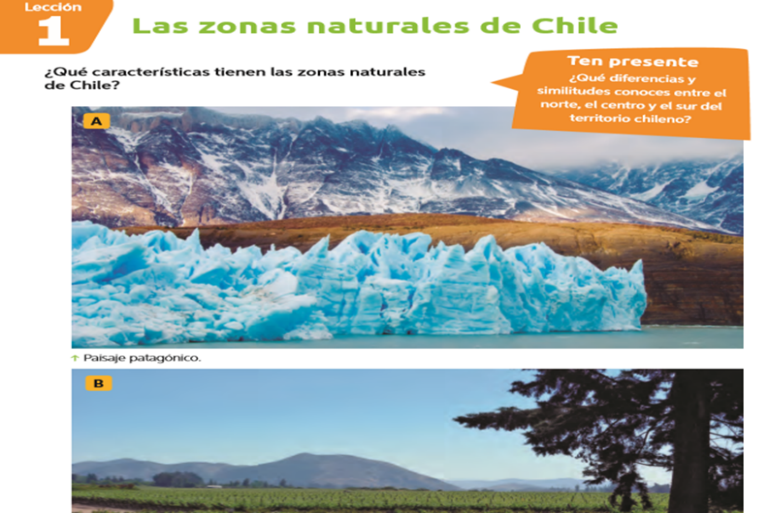 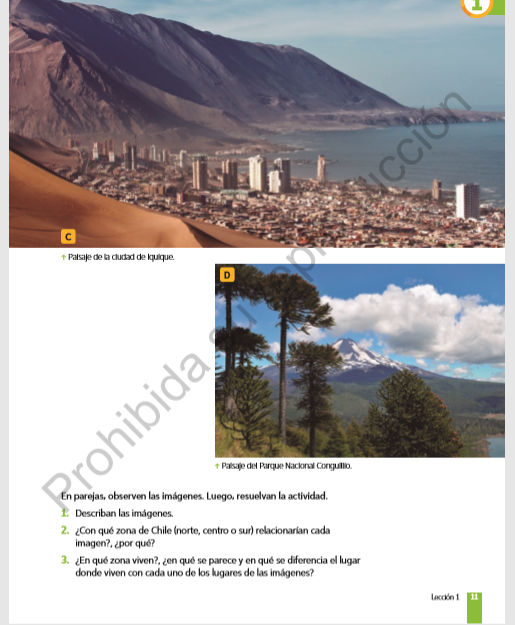 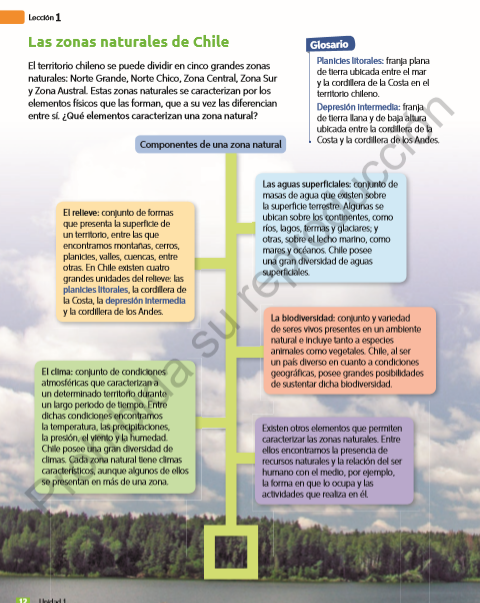 Trabajaremos con estas páginas 10 y 12 de su textoObserva las fotografías de paisaje de la página 10 a la 12 y responda en su cuaderno con letra clara y legible¿qué paisajes naturales del país o del lugar en el que viven conocen?  Realiza un cuadro comparativo con la descripción de los paisajes en relación a relieve, especies vegetales, volcanes, clima, biodiversidad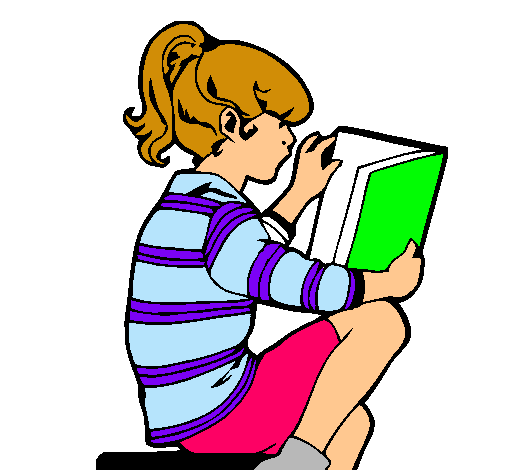  Cuídese y no salga de su casa